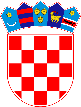 REPUBLIKA HRVATSKAZADARSKA ŽUPANIJAOPĆINA STARIGRAD       Općinsko vijećeKLASA: 240-01/23-01/04	URBROJ: 2198-9-1-23-1Starigrad Paklenica, 22. prosinca 2023. godineNa temelju članka 17., stavka 1. alineja 1. Zakona o sustavu civilne zaštite (NN 82/15, 118/18, 31/20, 20/21, 144/22), članka 48. Pravilnika o nositeljima, sadržaju i postupcima izrade planskih dokumenata u civilnoj zaštiti te načinu informiranja javnosti u postupku njihovog donošenja (NN 66/21), i članka 30. Statuta Općine Starigrad("Službeni glasnik Zadarske županije", broj 3/18, 8/18, 3/20, i 3/21.), Općinsko vijeće Općine Starigradna prijedlog Općinskog načelnika na 17. sjednici održanoj dana 22. prosinca 2023., donijelo je         ZAKLJUČAKo prihvaćanju Analize stanja sustava civilne zaštite na području Općine Starigrad za 2023. godinuPrihvaća se Analiza stanja sustava civilne zaštite na području Općine Starigrad za 2023. godinu.Analiza stanja sustava civilne zaštite na području Općine Starigrad za 2023. godinu čini sastavni dio ovog Zaključka.Ovaj Zaključak stupa na snagu osmog dana od dana objave u „Službenom glasniku Zadarske županije“.                                                                                                         PREDSJEDNIK                                                                                       Marko MarasovićANALIZA STANJA SUSTAVA CIVILNE ZAŠTITE NA PODRUČJU OPĆINE STARIGRADZA 2023. GODINUUVODSukladno članku 48. Pravilnika o nositeljima, sadržaju i postupcima izrade planskih dokumenata u civilnoj zaštiti te načinu informiranja javnosti u postupku njihovog donošenja (NN 66/21), godišnjim analizama stanja sustava civilne zaštite prati se napredak implementacije ciljeva iz Smjernica, utvrđuje novo stanje, redefiniraju prioriteti, ocjenjuje doprinos nositelja i sudionika u provođenju mjera i aktivnosti iz plana razvoja sustava civilne zaštite, analizira financiranje sustava civilne zaštite i realizacija svih drugih aktivnosti od značaja za provođenje revizije planova razvoja sustava civilne zaštite.Godišnju analizu stanja sustava civilne zaštite prema članku 17. stavku 1. Zakona o sustavu civilne zaštite (NN 82/15, 118/18, 31/20, 20/21, 144/22), u nastavku Zakon, donosi Općinsko vijeće na prijedlog Načelnika. DOKUMENTI IZ PODRUČJA CIVILNE ZAŠTITE TE NAPREDAK IMPLEMENTACIJE CILJEVA IZ SMJERNICA ZA ORGANIZACIJU I RAZVOJ SUSTAVA CIVILNE ZAŠTITE NA PODRUČJU OPĆINE STARIGRADZA RAZDOBLJE 2020. – 2024. GODINECilj postavljen Smjernicama:Razvoj organizacije sustava civilne zaštite i operativnih kapaciteta za reagiranje u velikim nesrećamaIspunjenje cilja (trenutno stanje):Pravilnikom o vođenju evidencija pripadnika operativnih snaga sustava civilne zaštite (NN 75/16) propisuje se vođenje evidencije osobnih podataka za operativne snage civilne zaštite.Općina Starigradnije ustrojila navedene evidencije.U nastavku je opisano trenutno stanje operativnih snaga civilne zaštite koje djeluju na području Općine.Stožer civilne zaštite Općine StarigradNačelnik Općine Starigrad je Odlukom osnovao Stožer civilne zaštite te imenovao načelnika, zamjenika načelnika i članove stožera civilne zaštite. Stožer se sastoji od 8 članova. Administrativno – tehničke poslove za potrebe Stožera civilne zaštite Općine Starigrad obavlja Jedinstveni upravni odjel Općine Starigrad.Tablica 1. Članovi Stožera civilne zaštite Općine Starigrad	Načelnik Općine za osnovani Stožer je donio Poslovnik o radu Stožera CZ Općine kojim se definira način rada Stožera. Načelnik Općine je donio shemu pozivanja Stožera CZ Općine Starigrad.U suradnji sa Službom civilne zaštite Zadar obavljeno je osposobljavanje članova Stožera civilne zaštite.U 2023. godini Stožer civilne zaštite Općine Starigradje sazvao sjednicu 2 puta.Na području Općineplanira se provesti vježba civilne zaštite kroz prosinac 2023. godine.Sukladno članku 22. Zakona, Stožer civilne zaštite RH donosi odluke i upute koje provode stožeri civilne zaštite jedinica lokalne i područne (regionalne) samouprave.DVD Starigrad – PaklenicaVatrogastvo Općine je po stručnosti, opremljenosti, osposobljenosti i spremnosti, najkvalitetnija postojeća operativna i organizirana snaga civilne zaštite i njen glavni nositelj na ovom području. Na području Općine Starigrad djeluje dobrovoljno vatrogasno društvo Starigrad – Paklenicakoje ima 40 vatrogasacaod čega su 2 profesionalna te 2 – 3 sezonska. DVD raspolaže sa sljedećim vozilima:Auto cisterna Mercedes Atego, kapacitet 7.000 L vode s visokotlačnim modulom,Vatrogasni kamion Steyr TLF 2.000, kapaciteta 2.000 L vode s visokotlačnim modulom,Vatrogasni kombi zatvoreni Mercedes 4.100 4x4 s tovarnim prostoromVatrogasni kamion Mercedes, kapaciteta 2.000 L vode s visokotlačnim modulomU 2023. godini DVD je imao ukupno 18 intervencije(od čega je 4 požara otvorenog prostora, 7 tehničkih intervencija, 3 požara na objektima,1 potraga za nestalom osobom i 1 ispiranje na prometnici te 2 intervencije zbrinjavanja životinja).U 2023. godini Općina je donijela Izvješće o stanju zaštite od požara na području Općine Starigrad za 2022. godinu. Na području Općine su održavani protupožarni putovi sukladno financijskim mogućnostima i Planu održavanja. Gradsko društvo Crveni križ ZadarGradsko društvo Crvenog križa Zadar svojim aktivnostima djeluje na području Općine. Crveni križ na području Općine Starigrad kroz DDK Aktiv Starigrad organizira redovite akcije darivanja krvi. Crveni Križ DDK – Aktiv Starigrad djeluje u okviru Gradskog društva Crvenog križa Zadar. Općina Starigrad svake godine iz proračuna izdvaja sredstva za financiranje GDCK.Hrvatska gorska služba spašavanja (HGSS) –  Stanica ZadarNa području Općine djeluje HGSS – Stanica Zadar, koja predstavlja interventnu javnu službu, koja je specijalizirana za spašavanje s nepristupačnih terena, pri teškim vremenskim prilikama.Općina Starigrad s HGSS Stanicom Zadar ima sporazum o sufinanciranju djelatnosti HGSS-a. Služba je jedinstvenog organizacijskog karaktera što znači da se u svakom trenutku može mobilizirati svaka Stanica HGSS-a sa svim raspoloživim resursima. HGSS ima stambeni objekt u Starigradu gdje obavljaju vježbe, dežurstva, i sl., a nalazi se na adresi Starigrad, Put Selina 1, k.č. 3447/16 k.o. Starigrad.Postrojba civilne zaštite opće namjene te povjerenici i zamjenici povjerenika civilne zaštiteOpćine StarigradOpćina je donijela Odluku o imenovanju povjerenika i zamjenika povjerenika civilne zaštite na području Općine u skladu s Procjenom rizika od velikih nesreća Općine Starigrad (2023. godine) i sastoji se od 6 povjerenika i 6 zamjenika.
Općina je donijela Odluku o osnivanju postrojbe civilne zaštite opće namjene na području Općine u skladu s Procjenom rizika od velikih nesreća Općine Starigrad (2023. godine) i sastoji se od 20 članova.Popunjavanje i revidiranje postrojbi CZ te povjerenika CZ, planira se provoditi u narednom razdoblju pozivanjem dragovoljaca, volontera kao i pripadnika specijaliziranih udruga u sustavu civilne zaštite.Tablica 2. Prikaz civilne zaštite na području Općine StarigradKoordinatori na lokacijiKoordinatora na lokaciji, sukladno specifičnostima izvanrednog događaja, određuje načelnik Stožera civilne zaštite Općine iz redova operativnih snaga sustava civilne zaštite.Odlukom je potrebno imenovati koordinatore na lokaciji za najočekivanije rizike u skladu s Procjenom rizika od velikih nesreća.Pravne osobe u sustavu civilne zaštiteOpćina je donijela Odluku o određivanju pravnih osoba od posebnog interesa za sustav civilne zaštite u skladu s Procjenom rizika od velikih nesreća (2023. godine). Odlukom o određivanju pravnih osoba od interesa za civilnu zaštitu se definiraju pravne osobe koje bi sudjelovale u provođenju pojedinih mjera civilne zaštite i spašavanja, a s ciljem priprema i sudjelovanja u otklanjanju posljedica katastrofa i velikih nesreća.Navedene pravne osobe kojima civilna zaštita i spašavanje nije redovna djelatnost, izrađuju svoje operativne planove u kojima se utvrđuju mjere, postupci i način realizacije operativnih zadaća.Pravnim osobama od interesa za civilnu zaštitu Općine su dostavljeni Izvodi iz Procjene i Plana djelovanja civilne zaštite na području Općine.Udruge od značaja za sustav civilne zaštiteUdruga koja ima zadaće u sustavu civilne zaštite, ima obvezu uključivanja u sustav civilne zaštite kroz redovnu djelatnost, posebno u slučajevima angažiranja prema Procjeni i Planu civilne zaštite na području Općine Starigrad. Na području Općine Starigrad postoje udruge od značaja za sustav civilne zaštite. To su Lovačko društvo „Diana“– lovna jedinica Starigrad – Paklenica i Planinarsko društvo „Starigrad – Paklenica“. Ta društva se mogu uključiti u sve akcije civilne zaštite, posebno u aktivnostima pomoći kod akcija traganja i spašavanja.Općina će sukladno članku 32. stavak 4. Zakona, odnos s udrugom definirati sporazumom.Cilj postavljen Smjernicama:Odgovorno upravljanje rizicima od strane svih sektorskih sudionika s lokalne razine sustava civilne zaštite Ispunjenje cilja (trenutno stanje):Načelnik Općinejeobavio stručno osposobljavanjeu području civilne zaštite.U članku 17. stavku 4. Zakon određuje da načelnik koordinira djelovanje operativnih snaga sustava civilne zaštite osnovanih za područje Općine u velikim nesrećama i katastrofama uz stručnu potporu Stožera civilne zaštite Općine.Suradnja Općinena polju civilne zaštite sa susjednim jedinicama lokalne samouprave je zadovoljavajuća.Cilj postavljen Smjernicama:Uspostava organiziranog i učinkovitog sustava civilne zaštite izradom dokumenata iz područja civilne zaštite prema zakonskim propisima (usvajanje općih akata, planovi djelovanja, vanjski i operativni planovi civilne zaštite i dr.) te provođenjem aktivnosti sustava civilne zaštiteIspunjenje cilja (trenutno stanje):Temeljem Zakona i podzakonskih propisa sustava civilne zaštite, Općina ima važeće akte navedene u sljedećoj tablici.Tablica 3. Pregled planskih dokumenata i aktivnosti sustava civilne zaštiteCilj postavljen Smjernicama:Financiranje sustava civilne zaštite u cilju racionalnog, funkcionalnog i učinkovitog djelovanja sustava civilne zaštiteIspunjenje cilja (trenutno stanje):Financijska sredstva izdvojena iz Proračuna Općine za unaprjeđenje sustava civilne zaštite u 2023. godini su:Civilna zaštita i HGSS – 9.290,00EuraCivilna zaštita i vatrogastvo –63.707,00EuraCrveni križ – 8.636,00EuraU cilju provedbe mjera civilne zaštite, posebno evakuacije i zbrinjavanja građana, u proteklom razdoblju sukladno financijskim mogućnostima Općina je osigurala sredstva civilne zaštite za potrebe Općine. Nabavka opreme, sredstava, odora civilne zaštite te vježbe i izobrazba postrojbi i pripadnika civilne zaštite, realizirat će se na prijedlog Stožera civilne zaštite Općine temeljem predloženog financijskog plana za naredno razdoblje.DOPRINOS NOSITELJA I SUDIONIKA U PROVOĐENJU MJERA I AKTIVNOSTI IZ PLANA RAZVOJA SUSTAVA CIVILNE ZAŠTITETEREDEFINIRANJE PRIORITETAPotrebno je konstantno raditi na doprinosu nositelja i sudionika sustava civilne zaštite u provođenju mjera i aktivnosti U skladu sa Smjernicamaza organizaciju i razvoj sustava civilne zaštite za period od 2020. – 2024. godine i Analizom stanja sustava civilne zaštite na području OpćineStarigradu 2023. godini, utvrđuje se Godišnji plan aktivnosti za 2024. godinu. U njemu će biti prikazane planirane aktivnosti sustava civilne zaštite prema redefiniranim prioritetima za narednu godinu u skladu sa zakonskim obavezama i trenutnim stanjem civilne zaštite na području Općine u 2023. godini.Poseban naglasak je na popunjavanju i osposobljavanju postrojbe civilne zaštite opće namjene te povjerenikai zamjenika povjerenika civilne zaštitekao i redovitom donošenju ostale dokumentacije iz područja civilne zaštite te provođenju vježbi civilne zaštite i redovitom sazivanju sjednice Stožera civilne zaštite.RednibrojČlan stožera(ime i prezime)Dužnost ustožeruDužnost(u općini, pravnoj osobi/udruzi)Mario ZubčićNačelnik StožeraPredsjednik DVD-a Starigrad-PaklenicaAnte MarasovićZamjenik načelnika StožeraZapovjednik DVD-a StarigradIvica StarčevićČlanPredstavnik Ravnateljstva CZ, Služba CZ ZadarAndrija MilovacČlanNačelnik PP ObrovacRoko JureškoČlanDjelatnik GDCK ZadarMarko BegovićČlanPredstavnik ZHM ZŽIvan JovićČlanPredstavnik JUO Općine StarigradFranjo ŠpaljČlanGlavni nadzornik JU NP Paklenica, član HGSS-aUkupnoStožer civilne zaštitePovjerenici i zamjeniciPostrojba CZ opće namjene4081220Planski dokumenti i aktivnostiPlanski dokumenti i aktivnostiNositeljRok izvršenjaIzvršeno do donošenja ovog dokumentaNapomenaZatražiti Izvješće o radu i Plan rada DVD-aZatražiti Izvješće o radu i Plan rada DVD-aNačelnikNa kraju godineNE/Plan djelovanja u području prirodnih nepogoda za 2023. godinuPlan djelovanja u području prirodnih nepogoda za 2023. godinuOpćinsko vijećeJednom godišnje do 30.11.DAGodišnji plan razvoja sustava civilne zaštiteza 2023. godinu  s financijskim učincima za trogodišnje razdobljeGodišnji plan razvoja sustava civilne zaštiteza 2023. godinu  s financijskim učincima za trogodišnje razdobljeOpćinsko vijeće na prijedlog NačelnikaJednom godišnjeDA/Smjernice za organizaciju i razvoj sustava civilne zaštiteza period od 2020. – 2024. godineSmjernice za organizaciju i razvoj sustava civilne zaštiteza period od 2020. – 2024. godineOpćinsko vijeće na prijedlog NačelnikaJednom u 4 godineDA/Procjena rizika od velikih nesreća za Općinu Starigrad(2022. godina)Procjena rizika od velikih nesreća za Općinu Starigrad(2022. godina)Općinsko vijeće na prijedlog NačelnikaU roku određenom ZakonomDAIzrada min. jednom u 3 godinePlan djelovanja civilne zaštite za Općinu Starigrad (2023. godina)Plan djelovanja civilne zaštite za Općinu Starigrad (2023. godina)Načelnik6 mjeseci od donošenja Procjene rizika od velikih nesrećaDAAžuriranje kontinuirano jednom godišnje, a po potrebi i češćeOdluka o određivanju pravnih osoba od interesa za sustav civilne zaštiteOdluka o određivanju pravnih osoba od interesa za sustav civilne zaštiteOpćinsko vijeće na prijedlog NačelnikaPo donošenju Procjene rizika od velikih nesrećaDAPotpisati ugovoreStožer civilne zaštite Općine StarigradImenovanjeNačelnikNakon svakih lokalnih izbora najkasnije u roku od 30 danaDA/Stožer civilne zaštite Općine StarigradOsposobljavanjeNačelnikČlanovi Stožera u roku od godine dana od imenovanjaDA/Stožer civilne zaštite Općine StarigradPoslovnik o radu Stožera civilne zaštiteNačelnikPo donošenju temeljnih akataDA/Stožer civilne zaštite Općine StarigradPlan aktiviranja i pozivanja Stožera civilne zaštiteNačelnikPo donošenju temeljnih akataDA/Stožer civilne zaštite Općine StarigradRedovito godišnje sazivanje sjednica Stožera civilne zaštiteDA/Postrojba civilne zaštite opće namjene Općine StarigradOdluka o osnivanju postrojbe civilne zaštite opće namjeneOpćinsko vijeće na prijedlog NačelnikaPo donošenju Procjene rizika od velikih nesrećaDA/Postrojba civilne zaštite opće namjene Općine StarigradRješenje o rasporedu u postrojbu  civilne zaštite opće namjeneNačelnikPo donošenju Odluke o osnivanju postrojbe CZ opće namjeneNE/Postrojba civilne zaštite opće namjene Općine StarigradOsposobljavanje pripadnika postrojbeNačelnikPo donošenju Rješenja o rasporedu u postrojbu CZ opće namjeneNEDio pripadnika osposobljen je 2015. godinePostrojba civilne zaštite opće namjene Općine StarigradProvedba smotreNačelnikPo donošenju Odluke o osnivanju postrojbe CZ opće namjeneDA/Postrojba civilne zaštite opće namjene Općine StarigradOsiguranje od posljedica nesretnog slučaja te zdravstveni pregledNačelnikPo donošenju Odluke o osnivanju postrojbe CZ opće namjeneNE/Povjerenici civilne zaštite te njihovi zamjeniciImenovanje povjerenikaNačelnikPo donošenju Procjene rizika od velikih nesrećaDAU skladu s Procjenom rizika od velikih nesreća2022.Povjerenici civilne zaštite te njihovi zamjeniciOsposobljavanjeNačelnikKontinuiranoDjelomičnoKoordinatori na lokacijiKoordinatori na lokacijiNačelnik Stožera civilne zaštite Općine NEsukladno specifičnostima izvanrednog događaja imenuje se iz redova operativnih snaga sustava CZOsposobiti Načelnika za obavljanje poslova civilne zaštiteOsposobiti Načelnika za obavljanje poslova civilne zaštiteU roku od 6 mjeseci od stupanja na dužnostDA/Plan vježbi civilne zaštite  za 2023. godinuPlan vježbi civilne zaštite  za 2023. godinuNačelnikJednom godišnjeDA/Izvješće o stanju zaštite od požara za 2023. godinuIzvješće o stanju zaštite od požara za 2023. godinuOpćinsko vijećeJednom godišnjeDA/Program aktivnosti u provedbi posebnih mjera zaštite od požara za područje Općine za 2023. godinuProgram aktivnosti u provedbi posebnih mjera zaštite od požara za područje Općine za 2023. godinuOpćinski načelnikNa godišnjoj baziDA/Poduzimati preventivno – planske aktivnosti za reagiranje u slučaju izvanrednih događaja uzrokovanim nepovoljnim vremenskim uvjetima u zimskom razdobljuPoduzimati preventivno – planske aktivnosti za reagiranje u slučaju izvanrednih događaja uzrokovanim nepovoljnim vremenskim uvjetima u zimskom razdobljuKontinuiranoDA/Plan motriteljsko-dojavne službe za 2023. godinuPlan motriteljsko-dojavne službe za 2023. godinuNačelnikJednom godišnjeDA/Plan korištenja teške građevinske mehanizacije za žurnu izradu protupožarnih prosjeka i probijanja protupožarnih putova za 2023. godinuPlan korištenja teške građevinske mehanizacije za žurnu izradu protupožarnih prosjeka i probijanja protupožarnih putova za 2023. godinuNačelnikJednom godišnje u slučaju izmjenaDA/Plan unaprjeđenja zaštite od požara za 2023. godinuPlan unaprjeđenja zaštite od požara za 2023. godinuNačelnikJednom godišnjeDA/Planaktivnog uključenja svih subjekata zaštite od požara za 2023. godinuPlanaktivnog uključenja svih subjekata zaštite od požara za 2023. godinuNačelnikJednom godišnjeDA/Odluka o imenovanju teklićaOdluka o imenovanju teklićaNačelnikPo donošenju Procjene rizika od velikih nesrećaNE/Godišnji plan nabave (u plan uključiti materijalna sredstva i opremu civilne zaštite)Godišnji plan nabave (u plan uključiti materijalna sredstva i opremu civilne zaštite)NačelnikJednom godišnjeDAOdluke iz svog samoupravnog djelokruga radi osiguranja materijalnih, financijskih i drugih uvjeta za financiranje i opremanje operativnih snaga sustava civilne zaštiteOdluke iz svog samoupravnog djelokruga radi osiguranja materijalnih, financijskih i drugih uvjeta za financiranje i opremanje operativnih snaga sustava civilne zaštiteNačelnikKontinuiranoDAVođenje i ažuriranje baze podataka o pripadnicima, sposobnostima i resursima operativnih snaga sustava civilne zaštiteVođenje i ažuriranje baze podataka o pripadnicima, sposobnostima i resursima operativnih snaga sustava civilne zaštiteNačelnikKontinuiranoDjelomičnoSukladno Pravilniku o vođenju evidencija pripadnika operativnih snaga sustava CZ(NN 75/16);Djelomična evidencijaSufinancirati programe i projekte za razvoj civilne zaštiteSufinancirati programe i projekte za razvoj civilne zaštiteOpćinsko vijećeKontinuiranoDA/Osiguranje uvjeta za premještanje, sklanjanje, evakuaciju i zbrinjavanje te izvršavanje zadaća u provedbi drugih mjera civilne zaštiteOsiguranje uvjeta za premještanje, sklanjanje, evakuaciju i zbrinjavanje te izvršavanje zadaća u provedbi drugih mjera civilne zaštiteNačelnikKontinuiranoDA/Informiranje stanovništva s ciljem edukacije o pravilnom postupanju u slučaju katastrofa i velikih nesrećaInformiranje stanovništva s ciljem edukacije o pravilnom postupanju u slučaju katastrofa i velikih nesrećaKontinuiranoDA/